「香港宣道差會」本週代禱消息(2022年8月18日)泰國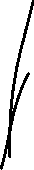 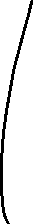 李瑞麟、陳家恩 (專職宣教士－宣道會宣愛堂/愛倍語言資源中心)瑞麟將放完假上班，求主幫助他適應重新投入各樣事奉，願神加力及使用他在新一期的服事，引導他敏於聖靈帶領去服事人。求主幫助家恩身體精神常充足，每天開車送子女返學能平安。心悅開學後病了，求主醫治心悅，也求主賜勇敢的心給她主動用英文表達自己，投入學習。順皿適應新學校、老師及同學，感恩每天他非常開心。求主幫助信行繼續食得、訓得、痾得，他經常扭抱，照顧他很吃力，求主賜我們力量。家恩爸爸的傷口經醫生診斷後已癒合了，不用再做手術及洗傷口，爸媽打算中秋節前回港，回港後也想找醫院繼續跟進身體，願神保守他們回港安排，香港疫情受控。青島雁子（專職宣教士－特別群體）感恩於上周三7月27日以視像形式與藍康恆大學生進行英文交流活動順利完成，求主預備人手可安排跟進工夫。泰國現在每天平均感染新冠人數為2萬8千人，求主保守團隊健康及不被感染，有心有力應付繁忙的工作。楊安信、黃嘉琪 (專職宣教士－語言學習)請為安信夫婦於莫拉肯教會中忙碌的工作禱告，讓我們能夠有足夠的智慧去教導兒童和青少年英文和聖經，又讓我們在忙碌之餘亦能夠有充足的睡眠和休息。為教會的兒童和青少年事工禱告，星期六的聚會有30多位同學參與，願神大大賜予教會智慧去牧養祂的小羊，亦為教會的泰國傳道夫婦禱告，願主堅固他們。艾憐 (信徒宣教同工－特別群體)近日因一人口販賣騙案，很多人赴柬埔寨等東南亞國家打工被囚，令泰國成為避免到訪國家之一，其中一詐騙集團主腦上週更於曼谷被捕。求主憐憫，揭開更多販賣集團的真面目，讓被騙的人能快快被救，那些不法之徒能被繩之以法，大家能放心來訪東南亞。森美、小兒（宣教士【聯屬本會】－語言學習）求聖靈保守我們身心靈及語言學習。鄭美紅 (專職宣教士【聯屬本會】－語言學習)父親周初曾入院，現已出院回安老院。美紅決定提早於8月20日回港述職，並探望父親。請記念回港前待處理的事宜，美紅將於目前地方遷出，並將所有物品暫存於別處，求主保守相關過程順利。請記念父親身體，求主繼續醫治。記念回港述職期間能夠與家人、朋友、教會肢體有美好相聚相交。記念美紅述職期間於不同教會證道及分享之預備工作，讓更多肢體更具體明白工場的情況及需要。柬埔寨吳梓江、胡美玲（信徒宣教士－訓練及關顧）7/8工場聯合主日崇拜順利舉行。感謝上主幫助籌備團隊，並讓會眾體會教會合作，邁向教會合併。馬德望教會維修工程已經開展。請為施工安全代禱。張日新（信徒宣教同工－亞洲人力資源學院）兒子諾心9月到英國升學，但仍在申請學生簽證，求主開路；求主賜福女兒諾恩高中最後一年，引領她計劃前路。黃俊雄、黃揚恩（信徒宣教同工－語言學習）金邊疫情廣泛傳染，教會內肢體及宣教同工也相斷染病，雖然病情不重，但也對事工有影響。求主止住也保護大家不被感染。金邊堂青年團及兒童部也需要事奉人手，求主預備。柬埔寨販賣人口集團一直沒有減退，求主的公義及慈愛臨在，止住邪惡，讓受害者得自由。陳啟成、周小嫻（信徒宣教同工－語言學習）宣恩堂女生宿舍有一宿生新冠確診，現時正隔離和康復中，仍有咳嗽，求主完全醫治她，保守其他宿生保持警覺，做好預防措施，保持良好的飲食習慣和充足的睡眠，有健康的身體對抗病菌。蔡婉玲 (宣教士【聯屬本會】－教育事工)為豐榮女子中學校舍工程禱告，求主祝福工程公司，讓工程順利於8月下旬完工。預計新學年有4-5班中學生會遷入中學校舍，我們正籌備在校舍內添置各樣器材、家具，求主預備。豐榮女兒之家及豐榮婦女之家：求主保護前線同工，因他們需要經常接觸不同的個案及家庭。保護他們，讓他們有健康的身體，減少感染COVID-19的機會。並求主醫治當中受感染的婦女及同工，讓他們能盡快康復，恢復體力。求主祝福兩個家舍與政府部門間的合作，並祝福正在接收的新個案。豐榮社區中心將舉行「學前班」的結業禮，求主祝福整個儀式的過程。求主祝福4位正在學習縫盤技術的婦女，讓她們可以順利完成學習，獲得一技之長。我們將與廠商聯絡進行下一階段的進展，求主祝福整個協商的過程。祝福同工Thida的身體，她第二次感染COVID-19，求主醫治。澳門梁祖永、杜燕玲（專職宣教士－回港本土任務）請記念身心靈的健康，以及不同的事奉。陳佩貞（專職宣教士－長者福音事工）感謝主的信實，在疫情下賜予美好消息，讓我們的團隊增加同工，結伴繼續往前行！ 感謝主，能夠靠著祂的保守，繼續在澳門事奉，服侍長者的群體，與團隊一起同心前行！郭麗思（專職宣教士借調本會－宣道會宣道中心堂 /臺山學生服務中心）求主賜體力和心靈的力量，並賜和同工合而為一的心，一起在一切限制繼續為主拓展石排灣事工，在石排灣社區得著更多居民歸到祂的名下。求主堅固身體及心靈軟弱的長者信徒，賜予我們與他們同行和給予他們鼓勵的心靈力量和智慧。盧美娟（專職宣教士－宣道會新橋堂）經過差不多兩個月的停頓，新橋堂聚會恢復正常，星期六的查經小組成員積極投入。請為這星期在氹仔堂講道禱告。新橋堂附近的南澳花園休憩空地，下午有不少人流，請禱告，求神賜下眼光和智慧，知道可以作什麼工作。劉愛琼（專職宣教士－宣道會新橋堂）感恩疫情穩定下來，市民能回復日常生活；求主看顧澳門。教會已全面恢復聚會，求主幫助弟兄姊妹投入教會生活。感恩鄰座已進行維修工程，期望能徹底解決副堂地板滲水的情況。葉錦樺（信徒宣教同工－澳宣培訓中心）求主眷顧疫情過後市民生活回復正常，社會經濟復甦。掛念家人：二姐夫病了入院，求主讓他平安早日出院。求主記念石排灣長者的身心靈，已沒有聚會整整六周了。英國岑偉農、阮幗雄（本土宣教同工－南倫敦宣道會）為9月16-18去曼城穆民短宣祈禱，為招募參加者禱告。為10月張牧師加入南宣服事禱告。他會在7月回港探親。為南宣有多名肢體感染新冠康復禱告。彭大明、黎燕芬（本土宣教同工－東倫敦宣道會）為「東宣」申請註冊的事情代禱。現時的申請比過去都繁複和嚴謹，求主引領能填好一切的資料。我們每月仍有赤字，求主供應。為大明在11月中會到「加拿大列治文使命宣道會」主領差傳年會，求主賜使用。燕芬和焯穎的敏感已有好轉。黃國輝、唐美寶（信徒宣教士－布萊頓宣道會）青少年和兒童夏令日營能順利舉行，為活動、學生、老師和安全等禱告。 神預備能用英語教導少年人的主日學導師。 好幾個家庭和學生回港，他們在教會熱心事奉，禱告神在暑假為我們預備足夠工人。 為在副堂設立祟拜直播禱告，以預備地方給一批將到英的家庭。 在迎新週認識一些到英進修的華人學生，讓他們有機會接觸福音。冼偉強、楊瓊鳳（專職宣教士【聯屬本會】－佈道事工）為推廣和計劃 2022年8月27-29日全英廣東話夏令生活營。 組織在英國選定城市舉辦香港友誼節 (Friendship festival)。   為嘉冕準備A-level考試，修讀她選擇的大學課程禱告。 安藤、世美（專職宣教士【聯屬本會】－特別群體事工）記念世美在8月份於諾定咸華人教會講道，求主使用信息。其中一間差派教會的弟兄姊妹7月來訪時，恰巧是宰牲節，感謝主讓他們更清楚看見我們服事群體的情況，明白這兒的屬靈需要，求主使用他們把所見到的回港後與弟兄姊妹分享。8月份我們安排放年假，期間我們會探訪朋友及一同遊覽，感謝主的恩典讓我們能在祂裡面喜樂，願我們在假期過後，重新得力。劉卓聰、黃韻盈（專職宣教士【聯屬本會】－宣教動員）請記念身心靈健康。西印度洋林永康、盧月冰（專職宣教士－留尼旺基督教華僑教會 / 基督教華僑中心）請記念林牧師夫婦身心靈健康。吳家佩（專職宣教士－留尼旺基督教華僑教會 / 基督教華僑中心）留島福音派聯會舉辦戶外野餐，這是自疫情以來超過兩年多的首次戶外活動。東西南北區的弟兄姊妹們都聚首一堂，彼此相交、分享、唱詩和遊戲。求神保守各肢體身心靈健康，繼續在這個小島不同的角落，成為神忠心的見證人。感謝主和大家的禱告，那位癌病復發的姊妹，上星期的睡眠好轉了，她將會在9月初做手術，求神繼續帶領她的治療，讓她早日康復。記念這個星期的探訪、查經班和主日講道，求神使用這些服事來鼓勵和造就肢體們。黃聲鋒、郭志茜（專職宣教士－馬達加斯加宣道會京城堂暨幸福家庭服務中心）多用途活動室已經竣工，日後可以成為活動場地，感謝主藉主內肢體慷慨奉獻，供應事工上的需要，一無所缺。李就成、林燕萍（專職宣教士－馬達加斯加鄒省華人基督教會/鄒省幸福家庭服務中心）新同工一家五口將於八月底出發到工場，但現在仍欠一張入境文件，求神為他們開通達的路，讓有關部門快些批出這份文件。另外，我們正在聯絡一間學校，為新同工的三個兒子安排學位，求神預備。最近馬島的物價飛漲，加上開課在即，學生的使費將會成為很多家庭沈重的擔子。請為馬島人民的生活禱告。崔緯濤、袁清嫻（信徒宣教同工－醫療事工）教會的華人弟兄姊妹在生活上有重大轉變。求主賜我們足夠的智慧與他們同行，讓他們在困難和轉變中，仍然看重與神的關係，靠主跨過重重困難，經歷神的恩典。感謝神的保守，讓在工場短宣9個月的樹寧導演平安返抵香港。雖然在尋找化驗中心做核酸檢測，以達致香港入境要求的過程複雜，但見到神的恩典夠用。隨着今次短宣隊員順利回港，加上香港政府對入境後的檢疫要求放寬，盼望神感動肢體安排短宣，一同在工場以不同方式服事，傳講福音，經歷神奇妙的作為和大能。我們認識一個醫療宣教的夥伴，在過去申請馬島專業牌照和外省醫療義診准許上，給我們很多的幫助。上星期短宣接待中心接待了他們來午餐，一同數算神的恩典，又商討日後的合作。求主賜福這個宣教團隊，讓他們在醫療服事和籌辦訓練外省醫生課程順利，成為馬島的祝福。我們正在籌備9月11日舉行的「慶祝中秋節同樂日」，對象為華人家庭。在這裏以開店鋪維生的華人生活壓力大，工作環境欠佳，盼望這個活動不單一起慶祝中秋節，更加透過親子活動促進家庭關係，又讓他們認識教會，鼓勵他們參與崇拜和兒童主日學。未來的幾星期，我們將進行探訪，邀請華人參與活動，求主使用！梁智康、張佩茵（信徒宣教同工－青年事工）教會有些青年有事奉心志，我們陸續與幾位傾談，鼓勵他們運用自己的專業和恩賜，在教會及中心工作。我們需要聘請咖啡室員工、廚師、處理對外及政府部門的申請、文件及翻譯等。求主讓他們看見異象，以信心去回應這服侍。創啟地區爾東、爾佑（專職宣教士－華人事工）工場疫情嚴峻，兩個大家庭都有肢體大人和小孩確診，求主保守並醫治確診者。因為疫情嚴峻，原有的實體崇拜，現改回線上聚會，求主帶領。請為爾東爾佑的家人代禱，許久沒有見到家人，祈求父親看顧保守他們。孫智、孫慧（宣教士【聯屬本會】－福音/醫療服務）感恩培訓中心在下半年的教課、功輔班等，多了義工支援。求主賜下良機，在課餘活動、家訪及閑談中，讓同工/義工們與家長及學員皆有懇誠的溝通，進一步建立互建關係。感恩當地疫情得以受控，但物價通脹卻急升，民生困苦，社會治安轉差！求主憐憫，賜下智慧、資源及動力給政府官員，釐定適時政策及執行的合宜措施，以致民生按序得改善。繼續為華人家庭三位剛接受洗禮的弟兄，祝福他們在主愛護蔭下成長。求主保守華人教會及團契同工們能竭力地合一服侍，逆境下勇敢地為主多結果子。鄭氏夫婦（宣教士【聯屬本會】－東南亞 / 培訓事工）讚美神，感恩祂的恩典和力量臨到我們。求神引導鄭先生和他的領導團隊。為三個孩子禱告，讓他們在信仰上成長，經歷神的同在。丁噹家庭（宣教士【聯屬本會】－語言學習）社會：雖然沙國疫情已「完結」，但由於歐洲打仗，相信今年遊客會大幅下降—即嚴重影響本地經濟！盼望政府顧念市民疾苦，不要再強加政策以增加庫房收入！朋友：不知不覺，MM已是青少年，反叛的她有很多異常行為，令到家人不知所措。明白這個年紀不喜愛聽大道理，但祈求有機會跟她多點接觸、分享，盼望生命影響生命！家人：由於老家政策改變，丁家不能隨時回國。求天父憐憫，丁家兩老身體健康！萬一家人有事，遠在沙國的真不知如何是好！這種有家歸不得、有親不能見的感覺，在疫情下份外難受。Panda（宣教士【聯屬本會】－多姆人事工）記念多姆人的門訓和識字教育。記念與接任同工的交接。記念與同工的面談和盡快完成多個報告。 記念身心靈健壯。冰梅（宣教士【聯屬本會】－語言學習）感恩一連五日的阿富汗兒童英文營順利完成，盼望他們能繼續參加後續每週六的英文班。物價一直上升，人民生活艱苦，肉類及交通運輸費每個月都會加價，一年內肉價漲幅超過一倍，吃肉成了人民的奢侈事情，請記念民生需要，特別是難民，他們生活更加艱苦。經過一個多月游泳及服用補充劑，身體情況有所改善，右邊腰的痛楚及不適減少了、右手踭沒有痛了，但現在仍不能拿重東西，求天父醫治我的身體及能持之以恆地游泳。手物夫婦（宣教士【聯屬本會】－回港述職）泰國–協助計劃未來三年的翻譯內容，填寫籌款申請表，檢查撒該和撒母耳的故事，及檢查約二十個故事的簡介（手物先生）；檢查創世記第三至五章，以及經修改後的以斯帖記五至十章（手物太太），春之國–參與聾人翻譯員的培訓及學習手語，預備檢查翻譯（手物先生）。印尼–協助處理團隊中的人事問題（手物先生）。香港–檢查馬可福音第一章（手物太太）。平安河–協助處理團隊的行政事務（手物太太）。飯糰一家（宣教士【聯屬本會】－聖經翻譯）大飯糰尋找中學的過程中經歷了不少的考驗，但主恩夠用，他就是靠着主所賜的勇氣、鬥志和體力應付了幾間心儀中學的面試和筆試。雖然最終的結果和他預期的有些落差，但深信神為他所開的路必然有祂的美意。盼望轉校後，他能夠重拾愉快的校園生活和學習的信心。求主引導他如何去面對環境適應及處理壓力。中飯糰的呈分試考得未如理想，暑假期間會透過補習去打好基礎，求主賜他虛心向學的心及認真的態度，把握時機去為自己升小六作好準備。小飯糰快將入學，希望他會適應幼稚園的環境和生活。求主保守他的健康！求主保守飯糰先生旅程中的平安，祝福全家人身、心、靈壯健。賜我們各人智慧、愛心和能力去面對困境及考驗，讓我們敏銳主的引領，心靈不至疲乏無力！冒號家庭（宣教士【聯屬本會】－聖經翻譯）哥哥和弟弟有機會轉介給兒科醫生，處理回港後的鼻敏感問題。太太眼內的氮氣泡已消散，能如期回工場。盼望太太眼睛能於9月中左右回復正常視力。求主幫助先生追回語言學習的進度。求主讓我們的述職分享和遘道信息能祝福香港教會和弟兄姊妹。工場的一位同事有三條心臟血管閉塞，已通了一條；他的爸爸亦因急病進院，現在還需治療。他的兒子9月將進當地大學念書。求主保守他一家。木棉（宣教士【聯屬本會】－語言學習）鼻敏感少了很多，亦慢慢習慣這裡的天氣，雖然每天差不多40度左右(亦要穿長袖衫、褲或裙)，但慢慢都適應多了。(未到真正高溫-可達50度以上)肩膊撕裂痛也慢慢減輕了，感恩。記念有更多機會與業主一家建立美好關係，曾經有很少時間與業主太太談論屬靈事情，祈求有更多機會時機。祈求木棉父母家人健康平安，祝願他們早日得著救恩。祈求木棉身心靈健壯，與主每天有美好的關係。祈求團隊繼續有合一的心，彼此有包容及有愛。祈盼當地朋友能在異象異夢中遇見主。東北亞日本關俊文、吳敏慧（專職宣教士【聯屬本會】－日本人福音事工）為新來日的宣教士們禱告，有來自韓國、美國及澳洲的。禱告他們在文化適應及語言學習上有順利的開始。特別為到札幌開拓新事工的Cho一家禱告，無論在找屋子、學習及暑假的新短宣隊安排上得蒙保守。國際團隊事奉上，本年暑假有一個「另類」的短宣，召集了有志的學生義工們，按著世界各地事工的一些支援性需要，（例如網頁制作、事工數據分析、新材料設計等等）作一個月的短宣。目標是希望鼓勵一些有特別恩賜的信徒們，體驗不同角度的事奉，帶動更多有志者在未來加入事奉。慕行升小學進展：6月中，敏慧參觀了一間特殊支援學校，求主引導我們知道這學校是否合適慕行。之後又會再與教育部門見面約談，商討下一步的安排。求主繼續加力和引領這個過程。求主繼續賜福保守我們一家的健康。特別面對育兒上的各種挑戰，真的需要在身心健康上有額外的恩典。求主保守在港家人的健康，又願未信的家人早日接受救恩。梁頴階、容小敏（專職宣教士【聯屬本會】－回港述職）記念不同的分享和事奉。李世樂、鄧淑屏（專職宣教士【聯屬本會】－回港述職）感謝天父保守我們平安回港安頓。誠然，計劃無完美，錯敗亦難免，有主同行，總能經過。記念 8月始的述職進程，現暫約定至年底將於 15間教會講道、1間教會及2間差會分享、約見代禱者。願主潔淨使用，透過宣講、分享及團契，彼此建立，同為宣教。請記念三陸希望基督教會(4 位宣教士；1 個基督徒家庭；6 位山田住民)。蔡明康，王淑賢（專職宣教士【聯屬本會】－日本人福音事工）在紛亂不安的世代，求主賜平安、安慰醫治創傷的心。求主復興日本信徒，願意勇敢向人傳福音、見證主愛。感恩對象們均願意參與在教會舉行的活動。感謝主，能繼續接觸對象，並進深與對象們的關係。七月初平安駕車前往東京參與差會會議，感恩。宣教犬Match及明康的小意外大致康復，感謝主。求主賜我們及在港家人的身、心、靈健康。談允中，梁秀英（專職宣教士【聯屬本會】－日本人福音事工）感恩七月中開始了語言學習，求主賜智慧及記性學習，也賜勇氣及膽量能在日常生活中學以致用。秀英在早操班認識的台灣太太接受邀請，返了所沢恩典教會已一個多月，求主保守她在教會中成長。日本近日受第七波COVID及炎熱天氣影響，出外用膳的人數明顯減少了，不少食肆及商戶也受影響，也有不少人失業，求主幫助受影響的人能得到適切的支援，在人的有限中經歷主的恩典與憐憫。非洲劉偉鳴、梁琬瑩（烏幹達，專職宣教士【聯屬本會】－婦女及社區服務）資源中心已順利搬到Gulu (古盧)。我們也順利到肯尼亞打第三針疫苗 (符合香港政府入境要求)，9月可按計劃回港。剛收到通知護士學生可轉到另一間合符標準的學校就讀，求主給他智慧繼續學習。在8月1-4日有幸協助友好宣教士在東部服侍。但恰巧遇上浩雨，很多當地人失去家園和生命。求主給該區政府和機構有智慧給予受災者有適時的援助。記念8月中至8月底的教牧培訓，記念學生們的學習。BE夫婦（專職宣教士【聯屬本會】－語言學習）本地總統選舉選情異常激烈，兩名候選人魯托Ruto及奧廷加Odinga的支持度可謂旗鼓相當。大會至今尚未正式公佈選舉結果，本地人民甚為憂慮選情往後發展，甚至要求傳媒停止報導點票結果。本地教育局剛剛宣佈學校延後至18/8才恢復上學。恐怕選舉結果一出，或會引發多處暴亂。求主看顧這地百姓，賜負責是次選舉人員有智慧如何公佈及公正處理選舉事宜，願雙方的支持者能夠克制，不致生亂，甚願主耶穌賜這地人民出人意外的平安。經過一個半月本地語言的學習，BE將於17/8面對一個挑戰！在語言學校的安排下，二人需於當日接受第一次本地語言考試，故近日我倆需勤加溫習所學，以應付這次考驗。首次考試方式為筆試，需要考考學生對本地語言文法的理解及運用，並且需要造句。據悉考卷有許多試題，一般考生需花上兩個小時方才完成考卷，盼望我倆能順利通過考試。求主賜二人有格外的記性和智慧，臨場應考時有正常的狀態及表現。南美巴西張志威、司徒美芳（專職宣教士【聯屬本會】－華人事工）為巴西經濟和治安禱告，求主施恩保守經濟可以盡快復蘇，治安可以好轉，罪案可以大大減少。為兒童主日學老師禱告，求神給她們愛心和智慧教導小朋友，自小認識主耶穌。男士小組最近有兩位長者信主，求神堅固他們的信心，靈命能穏定成長。因教會位置遠離華人區，不便於發展華人的事工，所以教會現正探討遷堂的可行性，求主帶領和賜下同心給弟兄姊妹。德國吳鐘音（德國本地同工—華人事工）新冠病毒疫情仍然嚴峻，求主幫助疫情可早日受控，各行各業可重回軌道，經濟復甦起來。求主幫助差會的本土同工吳牧師，他一家在法蘭克福南部服侍，現在藉線上講道、進行每週家庭小組及查經組並作有限度的個人聯絡及關懷。盼2022年有所突破，求主預備並差遣更多合適工人早日能前往德國開拓教會，服侍未得之民。香港李翠玲（專職宣教士，本地跨文化事工 - 泰人恩福堂 / 泰人恩福服務中心）8月中心暑期活動及預教新學期課程。與市建局合作關心和派物資給受重建影響泰籍居民。泰傳道師母之父親安息主懷，1/8全家回泰殯喪。黎師母大兒子大腸癌22/8打化療針第四支。梁志雄、朱秀卿（專職宣教士－宣教培育）小女敬心現正安排11月中回港探親及參加表妹（秀卿妹妹的女兒）的婚禮，求主幫助她可以獲公司批准在港隔離期間在網上工作，無須請年假，並可以預訂到合適的隔離酒店和航班機票，在各預訂程序上順利。秀卿腰痛未痊癒，每星期要見跌打醫師，求主幫助她早日康復。現正忙於預備12/9星期一宣教探索組的退修日資料，求主賜智慧給她，所安排的資料能叫赴會者靈性得益。志雄仍等候大學通知他博士論文辯護口試日期，求主帶領，使他有充足的預備。他現正忙於預備以下聚會資料，求主幫助完成。4/9講道，11/9及18/9教授哥林多前後書，願主祝福。簡家傑（信徒宣教士－工場研究）近幾年，柬埔寨不少的大型罪案（非法賭博、網上騙案、禁錮外勞、毒品槍械）都跟華人有關。雖然中柬政府已聯手執法，但這些罪案仍不時發生，加上去年的社區爆疫等事，令當地人對華人的印象日益欠佳。求主掌管人心、遏止罪行、保守社會安寧，亦免至華人宣教士在當地的福音工作受損。近日在港認識一位三十多歲、未婚的男士。他的家庭背景頗複雜，做人處事也有點偏差。求主讓他能經歷天父完全的愛和接納，以至他能找回自己的身份和價值，並有動力去處理其他問題。求主也為他預備更多成熟的基督徒朋友，在他的人生及信仰路上，給他扶持和關懷。九十歲的叔叔早前在家突然離世。嬸嬸是虔誠的佛教徒，對福音一直非常抗拒，感恩有機會協助她辦理叔叔的後事，大為拉近了我們的關係。求主繼續賜機會和心力跟進，也叫她願意開放心靈，早日接受救恩。她的一對子女在內地工作或即將移民，家中也無傭人，求天父也顧念她日後的生活安排。差會總部辦公室記念柬埔寨金邊校舍第一期工程順利，保守工程的進程，以及宣教團隊的跟進。記念靜修恩園工程，現向屋宇署入圖則，另記念老圍宣教士宿舍項目，正與渠務署商討村屋渠務問題，求主恩領。